Publicado en Barcelona el 19/01/2021 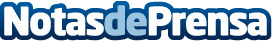 Trabali, emprendimiento en tiempos de pandemiaUna idea surge desde algo tan sencillo como ver el telediario, una noticia anuncia que: Las empresas estarán expuestas a importantes multas, en caso que no lleven un registro exhaustivo de los horarios de sus trabajadoresDatos de contacto:Karhellys Calderón615960868Nota de prensa publicada en: https://www.notasdeprensa.es/trabali-emprendimiento-en-tiempos-de-pandemia Categorias: Emprendedores Software Recursos humanos http://www.notasdeprensa.es